          PRE-CONVENTION SUBMISSIONS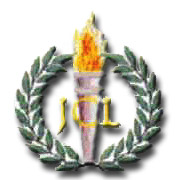                 OJCL CONVENTION 2019DUE/POSTMARK:  Jan. 25, 2019 (11:59 pm)SUBMITTED ONLINE VIA OJCL.ORG WEBSITE:Modern MythPoetrySUBMITTED TO THE PRE-CONVENTION CONTEST CHAIR by EMAIL (Brian Compton):*INCLUDE Pre-Convention Contest Entry Form and Google Link to projectMultiMedia Skit Commercial Music Video NB: Use traditional media formats (MP3, MP4, WMV, etc.) and common software (PowerPoint, iMovie, Windows Movie Maker, etc.) to ensure judges can access your project.  Also, no Student Contest ID# required for club projects.SUBMITTED TO THE PRE-CONVENTION CONTEST CHAIR by EMAIL (Brian Compton):*INCLUDE “Pre-Convention Contest Entry Form (must be PDF)	Cartoon (must be PDF)	Panel/Comic Storytelling (must be PDF)NB: Include your Contest ID # on your Entry Form (Sponsors can find this as part of their OJCL Membership List)Brian Compton, Pre-Convention Contest Chair	OJCLsubmissions@gmail.com 	SUBMITTED TO THE EDITOR by EMAIL:Publication (must be PDF)Allie Hinnenkamp, Editoreditor@ojcl.orgSUBMITTED TO THE 2ND VICE PRESIDENT by EMAIL:Service (must be PDF)Julia Dean, 2nd Vice PresidentVpres2@ojcl.orgPRE-CONVENTION CONTEST ENTRY FORM****(ONE COVER SHEET PER ENTRY.)****Instructions:All entries which are submitted as PDF (Cartoon, Publication, Service) must be saved using your last name hyphen (-) followed by the name of the contest (e.g. “Smith-Publication.pdf”) Multimedia: Send a Google Link via email.  Title MUST be contest name and ID # (Multimedia 12345).Commercial, Music Video and Skit: Send a Google Link via email from sponsor’s address.  Link MUST be titled with school name and contest title.  Skit MUST also include a script document.Poetry/Modern Myths shall be submitted online at the following web page: http://ojcl.org/Cartoon, Panel/Comic Storytelling, Service, and Publication shall be emailed to the appropriate person (see previous page)Send one copy of this document per entry as an email attachment.  For individual projects, ID# MUST be included.Write NO personal information (school name, your name, etc.) on any of the copies of the Project itself. This information is included on this form and as such MUST be attached to the entry when submitted.Send Pre-Convention Contest Entries w/ completed forms (emailed by 11:59 PM of Jan. 25, 2019) to:Mr. Brian Compton, Pre-Convention Contests
OJCLsubmissions@gmail.comRelease: By submission of this Project to Ohio Junior Classical League (OJCL), I (we) give the right to OJCL to publish this Project or representations of this Project either in entirety or in part via the Web Site, electronic media and future OJCL publications. Signature:									date: Cartoon (must be PDF) Panel/Comic Storytelling (must be PDF)    Entry Title: Multimedia      (Google Link)Your Name: Commercial       (Google Link)School: Music Video       (Google Link)Grade:Latin Level:Student Contest ID #: Skit      (Google Link)Email Address: